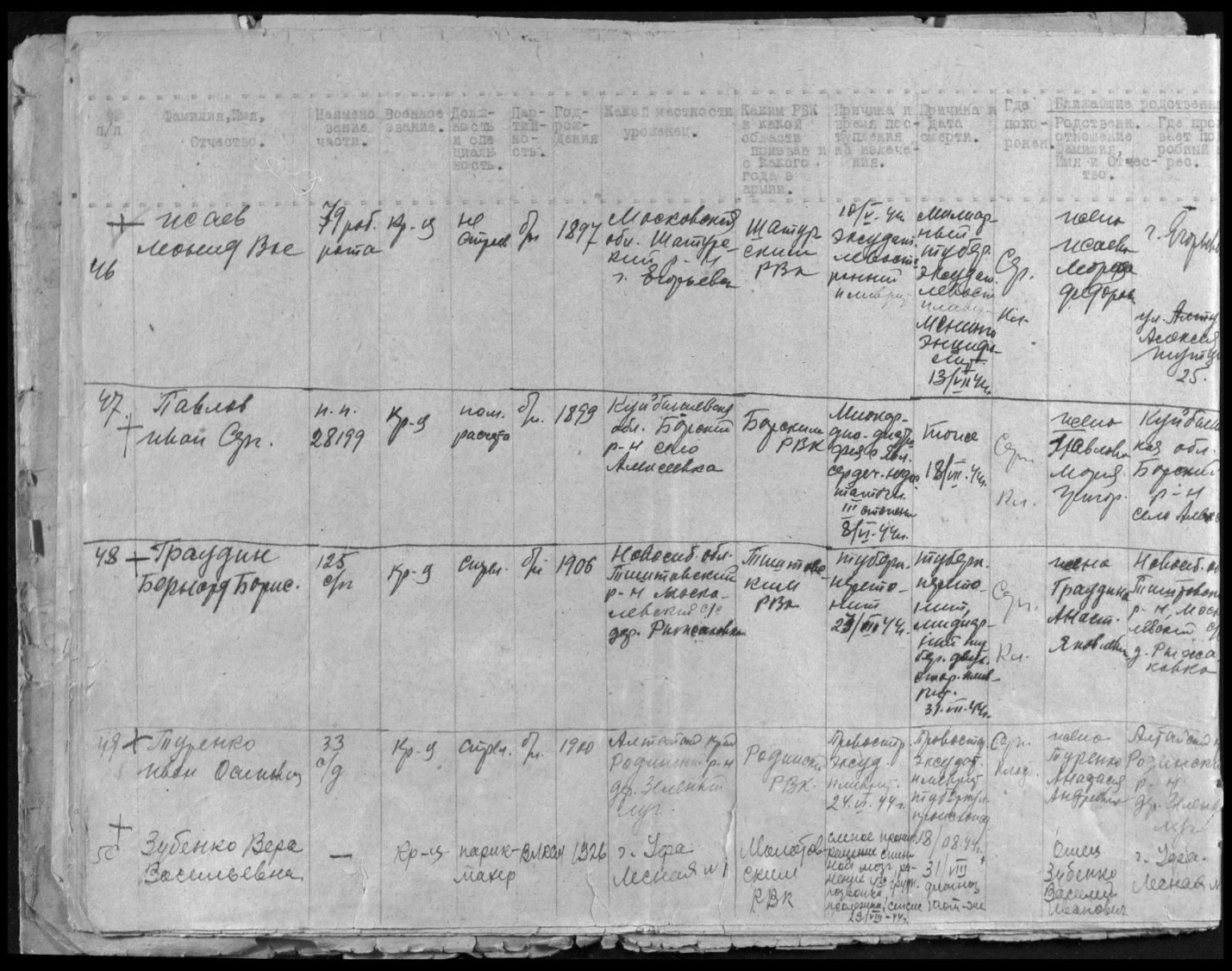 Информация о захороненииИнформация о захороненииИнформация о захороненииТУРЕНКО  ИВАН  ОСИПОВИЧ1900 г.рожденияСтрана захороненияРоссияРегион захороненияРеспублика БашкортостанНомер захоронения в ВМЦ02-267Первичное место захороненияг. Уфа, Кировский р-н, Сергиевское кладбищеДата создания современного места захоронения__.__.1941Дата последнего захоронения__.__.1945Вид захороненияиндивидуальные могилыСостояние захороненияудовлетворительноеКоличество могил1165Захоронено всего1715Захоронено известных1715Захоронено неизвестных0Кто шефствует над захоронениемКировский райвоенкомат г. Уфы; Администрация Кировского р-на г. УфыИнформация из списков захороненияИнформация из списков захороненияИнформация из списков захороненияФамилияТуренкоИмяИванОтчествоОсиповичДата рождения/Возраст__.__.1900Воинское званиекрасноармеецДата смерти18.08.1944Страна захороненияРоссияРегион захороненияРеспублика БашкортостанМесто захороненияг. Уфа, Кировский р-н, Сергиевское кладбищеИнформация из медицинского документаИнформация из медицинского документаИнформация из медицинского документаФамилияТуренкоИмяИванОтчествоОсиповичДата рождения/Возраст__.__.1910Место рожденияАлтайский край, Родинский р-н, д. Зеленый ЛугДата и место призываАлтайский край, Родинский РВКПоследнее место службы33 СДВоинское званиекрасноармеецПричина выбытияумер от болезниДата выбытия18.08.1944Госпиталь5919 ЭГНазвание источника информацииЦАМОНомер фонда источника информации58Номер описи источника информацииА-83627Номер дела источника информации7832                         Документ госпиталя (медсанбата)                         Документ госпиталя (медсанбата)                         Документ госпиталя (медсанбата)Госпиталь5919 ЭГТип донесениякнига учета умершихДата донесения04.03.1944-28.05.1945